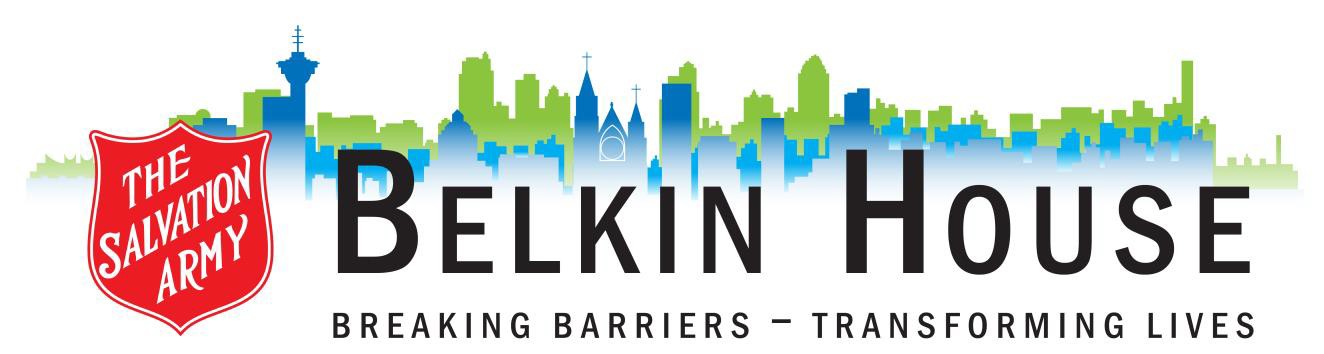 Emergency Procedures PlanISSUE DATE: September 1st, 2006 REVIEWED/UPDATED: July 1st, 2017 	Adherence to Code	This Emergency Procedures Plan recognizes the authority of B.C. Occupational Health and Safety Act and is governed by the associated legislation including Worksafe B.C. regulations. 	Table of Contents	Fire Drill Report……..…..…..…..…..…..…..…..…..…..…..……………………...	2913. Bomb Threat……..…..…..…..…..…....…..…..…..………………………......	30Telephone Threat……..…..…..…..…..…..…..…..…..…..…..…………………....	30Bomb Threat Procedure……..…..…..…..…..…..…..…..…..…..…..………….....	32Front Desk……..…..…..…..…..…..…..…..…..…..…..….....................................	32Executive Director or Designate……..…..…..…..…..…..…..…..…..…..…..…....	32Staff……..…..…..…..…..…..…..…..…..…..…..…………………………………....	32Bomb Threat Check List……..…..…..…..…..…..…..…..…..…..…..…................	3314. Hostage Taking…..…..…..…..…..…..…...…..…..…..…..…………………...	34If a Hostage Taking Occurs/ Threat of Hostage Taking………………………....	34Front Desk……..…..…..…..…..…..…..…..…..…..…..………………………….....	34Executive Director or Designate……..…..…..…..…..…..…..…..…..…..………...	35Staff….…..…..…..…..…..…..…..…..…..…..…..…………………………………....	3515. Earthquake……..…..…..…..…..…..…....…..…..……………………………....	36Actions During the Shaking……..…..…..…..…..…..…..…..…..…..…..……….…	37Damage Assessment Form #1…..…..…..…..…..…..…..…..…..…..…..…..….....	39Damage Assessment Form #2……..…..…..…..…..…..…..…..…..…..…..….......	40Damage Assessment Form #3……..…..…..…..…..…..…..…..…..…..…..……...	4116. Appendices……..…..…..…..…..…..…..…..…..……………………………....	42Emergency Supplies and Supply Locations…..…..…..…..…..……..…..…..…...	43Incident Commander……..…..………………..…..…..…..…..…..…..…..…..…....	44Operations Officer…………………………………………………………………….	46Public Information & Liaison Officer………………………………………………...	48Safety & Security Officer…..…..…..…..…..…..…..…..…..…..…..…..…………....	50Emotional & Spiritual Care Officer……..…..…..…..…..…..…..…..…..…..…..…...	51Logistics Chief…………………….……..…..…..…..…..…..…..…..…..…..…..…....	54Finance & Administration Chief……..…..…..…..…..…..……..…..…..…..…..…....	56Planning Chief………………………………………………………………………….	58 	1. EMERGENCY FAN OUT LIST	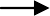 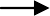 4 	2. BELKIN HOUSE PHONE LIST	(department manuals: insert current departmental & management staff directory’s here) (department heads: ensure these listings remain current)5Belkin House Directory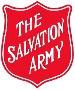 Updated: July 2017 	3. EXTERNAL EMERGENCY NUMBERS	  EXTERNAL EMERGENCY NUMBERS (Continued) HospitalVancouver General Hospital	604-875-4111St Paul’s Hospital	604-682-2344Poison Control CentreEmergency	604-682-5050Non-Emergency	604-682-2344B.C. Hydro Emergency ServicesEmergency	1-888-769-3766Power Outage	1-800-224-9376TelusEmergency	604-663-5000Dangerous GoodsEmergency (24 hours)	613-996-6666Information	613-996-4624Fortis BC Gas Emergency ServicesEmergency	604-298-1400 	4. INTRODUCTION	PURPOSE OF THE MANUALThe Belkin House Emergency Plan was developed to delineate authorities, responsibilities and procedures to be followed by staff in effectively responding to an emergency, either within Belkin House or within the community.AUTHORITYThe authority to implement this plan, in whole or in part is vested in the Executive Director or designate of Belkin House.DEFINITIONSEMERGENCYA sudden unforeseen occurrence requiring immediate action. An emergency may be a single incident event, which affects specific areas of Belkin House, but does not impact Belkin House’s regular operation; e.g., medical emergency or violence.DISASTERAn event that has the potential to impact the entire operation of Belkin House; e.g., bomb threat, earthquake, off site hazardous material accident, fire in the building.Situations that seriously overtax or threaten to seriously overtax the routine operating capabilities of Belkin House.Such a situation creates:A need for emergency expansion of facilitiesA need to operate the expanded facility under relatively unfamiliar circumstancesIn the Event of a disaster, an Emergency Command Center is established and responsibilities for critical functions are assigned to appropriate persons.TYPES OF EMERGENCIES AND DISASTERSNatural disaster; e.g., earthquakes and floodsSevere weather conditionsHazardous material accident (on or off site)Hostage takingBomb ThreatFire in a buildingExtensive or prolonged utility failureEMERGENCY SUPPLIES AND SUPPLIES LOCATIONS:  See Appendix Page 1GENERAL RESPONSIBILITIES IN AN EMERGENCY OR DISASTERThe Belkin House Sr. Management Team of Directors is responsible for the following:Developing a Belkin House Emergency Plan with the Joint Health and Safety Committee AND management Team.Ensuring periodic drills and exercises with evaluations and debriefings.Reviewing the plan annually or more frequently and revising as required.Maintaining educational/training programs for all staff.Maintaining liaisons between Belkin House and other agencies involved in emergency planning in order to integrate Belkin House’s Emergency Plan with that of the local communities.Directors/Managers are responsible for:Implementing emergency protocols pertinent to their departments.Submitting any updates/revisions of the Emergency Plan to the Management Team for review and comment.Implementing and testing the established plan.Ensuring that all staff in their areas are knowledgeable as to the manual’s contents and familiar with their roles and responsibilities.Ensuring that all staff participate in the testing of the plan on an annual basis.Ensuring that all department staff has the opportunity to participate in the building drills and exercises.FUNCTION OF INCIDENT COMMAND CENTREDepending upon the nature and scope of the emergency, the Belkin House Incident Command Centre will be located in the following area:Initially or after hours – Front Desk areaSevere emergency / power outage – 2nd floor lounge area.Otherwise – 8th floor boardroomAt a designated location off-site in the event of an evacuationThe Incident Command Center is the location from which Belkin House emergency response personnel carry out the following key functions:Establish control and a chain of command.Assess the disaster situation.Liaise with emergency response organizations; e.g., Police, Fire Department.Develop and activate response strategies.Procure and allocate resources as needed.Order evacuation if required.Ensure that timely disaster information is provided to all Belkin House employees.Announce “All Clear” at the conclusion of the crisis.Organize a debriefing with the Command Centre Staff and other key personnel at the conclusion of the crisis.STAFFING OF COMMAND CENTREAlthough the time, nature and extent of an emergency/disaster will have a direct bearing on those who will be able to report to the Incident Command Centre, if able, all members of Management will report to the Centre as quickly as possible when notified that an emergency/disaster has occurred and fill the positions for which they are assigned on the Incident Command Chart.Incident Command Positions include: INCIDENT COMMANDER OPERATIONS OFFICERPUBLIC INFORMATION & LIASON OFFICER EMOTIONAL & SPIRITUAL CARE OFFICER SAFETY & SECURITY OFFICER  LOGISTICS SECTION CHIEF ADMINISTRATION SECTION CHIEF PLANNING SECTION CHIEFIncident Command ChartThe Incident Command Chart was developed on the assumption that during a major disaster; e.g. earthquake, Belkin House would need to be self-sufficient for a minimum of three days. During this time, no assistance from external emergency organizations will  be available.The Organizational Chart is a flow chart that shows who needs to be contacted. Each person on the flow chart has specific duties in the event of an emergency.In the event of a major disaster, the assumption is made that the most qualified staff on site will take whatever position they are needed to take.INCIDENT COMMAND CHARTPrimary: Executive Director Secondary: Director, Res. Services Third: senior on-site Director / Mgr. After hours (A.H): Front Desk StaffPrimary: Director, Res. Services Secondary: Mgr, Transitional H. Third: Mgr., Emergency Shelters A.H.: most senior Shelter WorkerPrimary: Director of Program Secondary: Director, Support Services Third: Program & Volunteer Coord.A.H.: not-filled / wait for supportPrimary: Manager, Transitional H Secondary: Sr. Caseworker Chap. Third: Jr. Caseworker Chaplain A.H.: not-filled / wait for supportPrimary: Support Services Supervisor Secondary: Manager, ECRFThird: available OH&S Chairperson A.H.: Support Services staffPrimary: Director, Environ. Svcs. Secondary: Manager, Food Svcs Third: Supervisor, Hkpng & Maint. A.H.: Housekeeping staffPrimary: Business Admin Coord. Secondary: Employee Rel. Advisor Third: Payroll Admin. Assistant A.H.: not-filled / wait for supportPrimary: Mgr, Emergency Sh. Secondary: Manager, SCUThird: Asst. Mgr., Emerg. Shelters A.H.: not-filled / wait for support 	5. DUTIES	Comprehensive “job descriptions” of each of the following Incident Command positions are located in the Appendix section of this document.INCIDENT COMMANDERPrimary: Executive DirectorSecondary: Director, Residential Services Third: senior on-site Director / Mgr.After hours (A.H): Front Desk StaffDUTIESFunctions as the on-site Director of all emergency/disaster relief operations within the facility (see job description in Appendix for further details)OPERATIONS OFFICERPrimary: Director, Residential Services Secondary: Mgr, Transitional Housing Third: Mgr., Emergency Shelters.: most senior Shelter WorkerDUTIESFunctions as the on-site manager of general Residential operations (see job description in Appendix for further details)PUBLIC INFORMATION & LIASON OFFICERPrimary: Director of Program Secondary: Director, Pro BonoThird: Program & Volunteer Coordinator A.H.: not-filled / wait for supportDUTIESFunctions as the central point of contact between agencies, organizations  and media (see job description in Appendix for further details)EMOTIONAL & SPIRITUAL CARE OFFICERPrimary: Manager, Transitional Housing Secondary: Sr. Caseworker / Chaplain Third: Jr. Caseworker Chaplain.: not-filled / wait for supportDUTIESFunctions as the on-site supervisor and consultant for the spiritual and emotional support team (see job description in Appendix for further details)SAFETY & SECURITY OFFICERPrimary: Support Services Supervisor Secondary: Manager, ECRFThird: available OH&S Chairperson A.H.: Support Services staffDUTIESFunctions as the on-site person responsible for ensuring the basic health, safety and security of residents, staff and facilities (see job description in Appendix for further details)LOGISTICS SECTION CHIEFPrimary: Director, Environmental Services Secondary: Manager, Food ServicesThird: Supervisor, Housekeeping & Maintenance A.H.: Housekeeping staffDUTIESFunctions as the on-site person responsible for ensuring the coordination of critical supplies and equipment to departments and residents (see job description in Appendix for further details)ADMINISTRATION SECTION CHIEFPrimary: Business Administration Coordinator Secondary: Employee Relations Advisor Third: Payroll Administrative Assistant.: not-filled / wait for supportDUTIESFunctions as the on-site manager of daily administrative operation of the center (see job description in Appendix for further details)PLANNING SECTION CHIEFPrimary: Mgr., Emergency Shelters Secondary: Mgr., SCUThird: Asst. Mgr., Emergency Shelters A.H.: not-filled / wait for supportDUTIESFunctions as the on-site person responsible for assessing community needs and recommending appropriate assistance, programs and interventions to meet those needs (see job description in Appendix for further details) 	6. COMMUNICATION SYSTEMS	Essential to all emergency/disaster situations is an effective communications system capable of supporting disaster response operations.The extent and nature of the particular disaster will determine the types of communication available and the degree to which they are utilized.The following communication systems are currently available at BELKIN HOUSE:Telephone System on an Internal ExchangeCellular TelephonesFacsimile MachineCoin-Operated Pay Phones2–Way RadiosHand-held microphone / paging system (Fire panel at lobby entrance)Telephone system overloadA disaster may precipitate a large volume of incoming, outgoing, and internal telephone calls.The results may be:An inability to obtain a dial tone.All outgoing lines are busy, preventing urgent outgoing calls from being made.All incoming lines are busy, preventing urgent call from being received.ALL STAFF – TELEPHONE USEIn the event of a disaster, telephones are to be used for emergency calls only.TELEPHONE LINES MUST BE KEPT CLEAR in order to receive instructions from Management, Incident Command Officers or other emergency response organizations.CELLULAR TELEPHONESIn the event of an emergency it is permissible for Staff to use their personal cell phones for the purposes of emergency communication.Otherwise, please refer to the Staff Phone list located in this manual (Section 2) for official cell phone numbers of staff.MEDIA RELATIONSRELEASE OF INFORMATION AND AUTHORITYIn the event of a disaster, the release of information to external sources will be handled by the Public Information & Liaison Officer in collaboration with The Salvation Army Public Relations Department.If possible, the Salvation Army will send a Public Relations Representative to the site to manage all requests for information.ALL STAFFDuring an emergency/disaster, staff must refer all requests for information from the press to the Public Information & Liaison Officer.All staff must direct unescorted media representatives to the Incident Command Centre. 	7. EVACUATION – GENERAL INFORMATION	AUTHORITYThe order to evacuate may come from any one of the following:Executive Director or DesignateIncident CommanderFire OfficialsPolice OfficialsNOTE: Any Belkin House personnel may give the order to evacuate an area if they perceive imminent danger to residents, staff or visitors. 	8. LEVELS OF EVACUATION	Depending upon the nature and extent of the disaster, there are three levels of evacuation that may be required:PARTIAL EVACUATION – VERTICALVertical evacuation is the movement of residents/staff to a safe area on another floor, preferably a floor below the disaster location, via accessible stairwells in the area.A vertical evacuation is usually ordered when a horizontal evacuation is not possible.PARTIAL EVACUATION – HORIZONTALHorizontal evacuation is the lateral movement of residents/staff to the other side of fire door(s) or to a safe refuge area on the same floor.A horizontal evacuation is usually ordered as a first and temporary measure.NOTE: See Map of Building highlighting Fire Doors, Extinguishers and Pull StationsBUILDING EVACUATIONBuilding evacuation is the total or complete evacuation of all residents/staff from an entire building to a designated location.SITE EVACUATIONSite evacuation is the removal of all Belkin House residents/staff to a designated  location(s) outside the boundaries of Belkin House. 	9. EVACUATION PROCEDURES:	SEE ALSO FIRE PROCEDURESACTIONS – Incident CommanderEstablish the Incident Command Center.Gather Incident Command Team to the Incident Command CenterReview the facts related to the disaster situation with Incident Command Team and with Emergency Response organizations; e.g., Police, Fire Department.Order the evacuation — Operations Officer to communicate evacuation orders to departments and residents units.Establish an off-site Incident Command Center when and where allowable and requiredEnsure that sufficient staff, supplies, and equipment are available where needed.Give the "All Clear" at the conclusion of the incident.Authorize re-occupation of the evacuated area(s) as instructed by emergency response organizations; e.g., Fire Department, Police.DEPARTMENTAL RESPONSIBILITIESFRONT DESK (SWITCHBOARD)Provide departments with evacuation orders as instructed by the Operations Officer  (“ALL PAGE”).Notify BELKIN HOUSE emergency personnel as instructed by the Operations Officer.DEPARTMENTS/UNITSProgram managers are responsible for developing evacuation plans for their area(s) of responsibility. Specific plans will be determined by the nature of the emergency.The following departments will play a critical role if a building evacuation or site evacuation is ordered:Residential Services (Support Services and Shelter, PDP, CRF Program Staff)Food ServicesMaintenance & Housekeeping ServicesThese departments must have established evacuation plans in order to ensure continuity of resident care and services if a building or site evacuation is ordered.EVACUATION RELOCATION SITERELOCATION TO OFF SITE BUILDINGSIf a total or partial site evacuation is required, Belkin House residents and staff will be evacuated to The Salvation Army Harbour Light.An agreement has been made with The Salvation Army – Harbour Light to accept Belkin House residents in the event that evacuation of the premises is necessary. (short-term)The Salvation Army Harbour Light 119 East Cordova Street Vancouver, BCV6A 1K8THE AGREEMENT WITH RECEIVING FACILITIES - GENERAL GUIDELINES:Wherever possible and practical, Staff will be sent with residents referred to outside agencies and receiving facilities.Medications to be sent if possibleBelkin House will reimburse the facility for incidental expenses incurredOFF SITE HAZARDOUS MATERIAL INCIDENTBelkin House is located in the vicinity of shipping routes for dangerous goods. A large spill or accident involving these hazardous materials is a possibility. A hazardous material spill/accident can pose a risk to life, health or property.In the event of a spill/accident, the nature and extent of the hazardous material spill/accident will determine the degree of impact on Belkin House operations.In the event of an off site spill/accident which may present a risk to Belkin House staff, residents and property, the following notification procedure will apply:FRONT DESK (SWITCHBOARD)THE FACILITY WILL BE NOTIFIED BY THE FIRE DEPARTMENT AND/OR OTHER EMERGENCY RESPONSE ORGANIZATION THAT A HAZARDOUS MATERIAL SPILL HAS OCCURRED NEAR BELKIN HOUSE.The Front Desk Worker needs to obtain the following information:Name and telephone number of person calling.Name and telephone number of person at scene (if different from above).Location of emergency.Nature of the emergency; e.g. leak, explosion, spill, fire, derailment, etc.Actions to be taken by Belkin House personnel.Then:Notify the Incident Commander and provide the above information.Notify the Belkin House Incident Command Team.Notify program and support staff with directions as instructed by the Incident CommanderAnnounce the "All Clear" as instructed by the Incident Commander.EXECUTIVE DIRECTOR OR DESIGNATEEstablish a Command Centre in the Board Room (803)Advise front desk that the Incident Command Centre has been established and the locationContact the fire department at the scene to determine the status of the emergency and the actions to be taken by Belkin House personnel.Review the facts related to the incident with Belkin House emergency response personnel.Order evacuation and/or in-place sheltering as directed by the fire department.Instruct front desk to give the "All Clear" at the conclusion of the incident.STAFFAwait instructions from your supervisor.Keep telephone lines clear.Assist in calming residents and visitors as required.Assist with the evacuation of residents as directed by the Executive Director/Designate.If instructed to seek in-place sheltering:Close doors and seal cracks with wet towels, blankets or tape.Move residents and staff to protected areas such as hallways/corridors away from exposed windows and doors.If possible, shut off all supply and/or exhaust fans.   10. ON SITE HAZARDOUS MATERIAL INCIDENT	In the event of an on site hazardous material spill/accident which may present a risk to Belkin House staff, residents and property, the following procedure will apply pending arrival of the fire department:STAFF MEMBER WHO DISCOVERS A SPILLMove people away from the spill to prevent exposure.Assume that the spill is hazardous. Check Material Safety Data Sheets (Front Office MSDS Binder or the internet at http://whmis.healthandsafetycentre.org/s/MSDS.aspDuring regular hours call Housekeeping Services who will assess the spill and the chemical and call the Fire Department.After hours, call the Fire Department. Provide the following information:The name of the chemical if possible.An estimated volume of the chemical spilled if possible.Brief description of the nature of the spillLocation of the spillYour name and telephone localNOTE: ALLOW THE FIRE DEPARTMENT OFFICER TO HANG UP FIRST.Prevent access to the spill area.If applicable, implement departmental spill/clean up protocol.Front DeskIF NOTIFIED OF AN ON SITE HAZARDOUS MATERIAL SPILL:Notify the Executive Director/designate and relay the information regarding the spill.Notify designated Belkin House Emergency Response Team personnel as directed by the Executive Director/designate.Notify resident units/departments with directions as instructed by the Director/designate.Announce the "All Clear" as instructed by the Executive Director/designate.EXECUTIVE DIRECTOR/DESIGNATEEstablish a Command Centre in “Safe Area”Advise reception that an Incident Command Centre has been established and the location.Review the facts related to the hazardous material spill with Belkin House Incident Command Team.Contact senior member of the fire department at the scene to determine the status of the emergency.Order evacuation as directed by the fire department.Authorize re-occupation of the evacuated area as instructed by the fire department.Instruct reception to give the “All Clear" at the conclusion of the incident.STAFFAwait instructions from your supervisor.Keep telephone lines clear.Assist in calming residents and visitors as required.HAZARDOUS MATERIAL INCIDENT - EXTERNAL AIR SHUT DOWNPURPOSEThe air intake shutdown procedure is used when a toxic or hazardous substance is near Belkin House and may enter buildings through the Air Handling Units.Please refer to Policy 8.1.25 Emergency External Air Shutdown.NOTIFICATIONIn the event that Belkin House is notified by an external source (i.e. Police, Fire Department) that the Air Handling Units must be shut down due to a toxic/hazardous material spill, the Director of Environmental Services and Executive Director must be notified immediately.ALL DEPARTMENTSUpon notification of External Air Shut Down:Close doors and windows.Shut down fans that draw air from outside.ENVIRONMENTAL SERVICES DEPARTMENTTurn off ALL exhaust fans either electronically by way of DDC system – or manually.HVAC System (Air Conditioning System) must be turned off 	11. SEVERE WEATHER	MAJOR SNOWSTORMA major snowstorm could impact operations at Belkin House in the following way:Staff may have difficulty in reporting for work.Delivery of equipment and supplies may be disrupted.Power outages may occur resulting in the reliance on emergency generators for power, where applicable.STAFF RESPONSEStaff will be requested to remain on duty in resident care areas until relieved by the next shift.Communicate with immediate Supervisor for directions, scheduling and problem solvingIt is advised that staff remain on duty until such time as notification is received that the roads have been cleared to enable them to drive home safely.Should circumstances require the need for staff to stay overnight, there is limited accommodation available.PRIORITY AREAS FOR SNOW REMOVALFood Delivery areasSidewalks and entrance to parkadeBELKIN HOUSE ROADS/PARKINGThe parkade may be blocked off temporarily until snow removal has been completed.Employees are not to park vehicles in areas where they will block traffic or hinder snow removal operations. 	12. FIRE EMERGENCY	FIRE RESPONSE PROCEDURESBelkin House is monitored by a fire alarm and detection system.The fire alarm system includes several types of devices. These include fire alarm pull and key stations, smoke detectors, sprinkler system and an annunciator panel.The purpose and operating principle of each device is described below.Staff must be aware of the location of the fire alarm pull stations and fire extinguisher locations in the building (see Facility map).FIRE ALARM PULL STATIONSThe purpose of the manual pull stations is to allow the person who discovers a fire or smoke to activate the building fire alarm, thereby warning everyone else of the potentially dangerous situation.In Belkin House, pull stations are located throughout the building at all exits.Staff are required to know the locations of pull stations in your work areas particularly  and on all resident areas. As well, you should familiarize yourself with all pull stations in the buildingANNUNCIATOR PANELThe purpose of the panel is to indicate where the fire alarm has originated.When an alarm sounds, it is essential that the annunciator panel be checked  immediately. In Belkin House the annunciator panel is located at the main entrance.When an alarm sounds, staff in these areas must check the annunciator panel immediately.SMOKE DETECTORSThe purpose of smoke detectors is to detect smoke.When stimulated it activates the building's fire alarm system. When activated, the detector's status light will FLASH.In Belkin House smoke detectors are located on the ceiling in corridors, lounges and 4th and 7th floor residences.IDENTIFICATION OF A FIREIf you:Discover a fire,Suspect the presence of fireAre present when someone else discovers a fireYou must follow these steps: R.A.C.E.REMOVEPeople from the immediate area of the fire.Close all doors if possible in order to contain the fireALARMActivate the fire alarm.Use the nearest pull box.CALLCall Monitoring company (front desk)EXTINGUISHExtinguish the fire only if safe to do so.FIRE PROCEDURESIN CASE OF FIRE	RESPONSIBLE STAFFLocate the fire (confirm there is a fire)	Support Services and Staff on their respective floor.Sound the alarm nearest the fire.Call 911Inform front office of location of fire and confirm Fire Department has been called.Evacuate the buildingEvacuate entire units. Make sure doors are closed.	Floor StaffTake radio(s).Gather unit keys and client list. Ensure windows and doors are closed.Food ServicesEvacuate kitchen and dining room.	CookIn addition to the above directive, please be aware of the following:Do not go back into the building for any reason until you have been advised to do so.Get all residents out. Be aware that smoke rises. If there is dense smoke, have residents walk low or crawl out. This minimizes smoke damage to their lungs as the oxygen is close to the floor. If necessary, use a window; break it with a chair or something heavy. Do not use your hands or feet if possible. If hands or feet must be used, wrap in bedding or towels to minimize cutting. Clean the window area of as much glass as possible before residents crawl through. IF INSIDE A ROOM AND THE DOOR FEELS WARM – DO NOT OPEN.Check all the rooms of the Belkin House that you can safely get to. Make sure all residents are out. This means checking closets and bathrooms as well. Be fast but thorough.  Call out as you go through the building.  CLOSE DOORS.Assist persons who are unable to take stairs to the refuge area (elevator lobby) and push red call buttonRemain as calm as possible. Always remember the Belkin House can be replaced - people cannot. Save property when possible and logical but DO NOT RISK YOUR LIFE FOR PROPERTY.FIRE DRILLSPURPOSEThe purpose of fire drills is to test the preparedness of staff and to test the Fire Response Plan.All staff must participate in fire drills at regular intervals.Casual and agency staff must familiarize themselves with the Fire Safety Plan.Prior to and during a drill, precautions are taken to ensure the safety of residents, visitors and staff in the area.SCHEDULEThe Fire Safety Director will determine the location and time for each fire drill.Fire drills are held on an annual basis in resident care areas.All fire drills are announced.EVALUATIONAll fire drills are evaluated and documented by the Fire Safety Director.FIRE DRILL REPORTTIME: 		DATE:  	Alarm sounded by:  	Location of simulated fire:  	Did staff return to assigned area?  	Was front office notified of fire location?  	Did fire doors work properly?  	Were all doors and windows closed?  	Did staff ensure corridors clear?  	Were electrical appliances turned off in fire area?  	Did residents/clients panic?  	Was fire located quickly?  	Did fire alarm bells work properly?  	Were the Client and Guest Sign In/Out Books brought to the scene?  	Did the staff follow proper procedures?  	If answer is no to any of the above (except #9), please explain  	Report prepared by: 		Location:  	Reviewed by Fire Safety Director	Signed  	 	13. BOMB THREAT	Any information received by Belkin House about a bomb placement should be considered a real threat.It is the responsibility of all Belkin House staff to follow the approved procedure upon discovering a suspicious item and/or receiving a threat of an explosive device in Belkin House.BOMB THREAT - TELEPHONETHE STAFF MEMBER WHO RECEIVES THE THREAT MUST REMAIN CALM.Keep the caller on the line as long as possible.Use the Bomb Threat Form available on page 33 of this document and ask the following questions:Where is the bomb located?When is it set to explode?What does it look like?What type of bomb is it?Why he/she is doing it?What is your name?Alert another staff member to help you by writing a note stating "Bomb Threat".Do not hang up - the call may be traceable even if the caller has disconnected.Using another phone, dial 911 stating:Bomb ThreatYour name / location / telephone localExact wording of the threatNOTE:  ALLOW THE OPERATOR TO HANG UP FIRST.Report the Bomb Threat to:Front Desk during regular office hoursFront Desk will call The Executive Director/DesignateComplete the "Bomb Threat Checklist" located in the Emergency Plan and submit it to your supervisor. Refer to Appendix.Person receiving the call must remain on-duty to talk to the Police.BOMB THREAT - NOTE OR LETTERInform the Belkin House Executive Director/Designate of the bomb threat.Refrain from handling the note/letter or the envelope to avoid smearing fingerprints.Place the note/letter and the envelope inside a larger unused envelope.Record on the outside of the envelopeThe names of all individuals who handled the noteHow the note was delivered and by whomDescription of the messenger who delivered the letter, if applicableTime the note was received Keep the envelope in a secure area for submission  to the Police.SUSPICIOUS PACKAGEIf you find a suspicious object, device or package DO NOT TOUCH IT OR MOVE IT.Ask if anyone can identify the package.Inform the Executive Director/Designate of the suspicious package.Be prepared to provide the Executive Director/Designate with a description and exact location of the suspicious package.NOTE:  THE POLICE ARE RESPONSIBLE FOR DISPOSAL OF BOMBS.DO NOT USE RADIOS UNTIL ADVISED THAT IS SAFE TO USE THE RADIOSBOMB THREAT PROCEDUREFRONT DESKYou are notified that a staff member has received a bomb threat:Obtain the staff member's name, location and telephone local.Instruct the staff member to stay on the unit in order to speak with the Executive Director/Designate and Police.Notify the POLICE 911.Notify Executive Director/designate of bomb threat.Notify the fire department and ambulance services to stand by.Page/phone the Executive Director/designate and provide the name and unit of the recipient of the threat.Notify resident units/departments with directions as instructed by Police and/or the Executive Director/designate.Announce the "All Clear" as instructed by the Director/designate.EXECUTIVE DIRECTOR OR DESIGNATEEstablish an Incident Command Center if necessaryAdvise reception that the Incident Command Centre has been established.Review the facts related to the bomb threat with Incident Command Team, the staff member receiving the threat and the Police.Based on information available order a visual search and/or evacuation. The decision to evacuate must be made in consultation with the senior Police official present.Authorize reoccupation of buildings at the direction of the Police.Instruct switchboard to give the "All Clear" at the conclusion of the incident.STAFFAssist in calming residents and visitors as required.Keep telephone lines clear.Await instructions from the Incident Commander or Police.Employees who are familiar with an area may be requested to assist in a visual search of the area for the purpose of IDENTIFYING ONLY suspicious packages/objects.Staff participation in a visual search is not mandatory.Assist with evacuation of residents as directed by the Incident Commander and Police.BOMB THREAT CHECK LISTDate: 	Time: 	RECORD THE EXACT WORDING OF THE THREATCALLER’S IDENTITY	 } Male	 } Female	 } Adult	 } Juvenile ORIGIN OF CALL	 } Local	 } Long Distance	 } Both BOMB FACTSWhen will it go off?	 	                                                                                                      Where is it located?	 	                                                                                                        Why did you place it?	 	                                                                                                    What is your name?	 	                                                                                                       What does it look like?           	VOICE CHARACTERISTICSSPEECH } Fast	 } Distinct	 } Stutter	 } Distorted } Slow	 } Slurred	 } NasalLANGUAGE	 } Excellent	 } Good	 } Fair	 } Poor	 } FoulACCENT	 } Local	 } Foreign	Origin : 	 } Appears knowledgeable regarding Belkin House layout, etc.BACKGROUND NOISES } Factory	 } Machines	 } Music	 } Quiet } Trains	 } Airplanes	 } Street TrafficNAME:	 		 	Please Print	SignatureDEPARTMENT:	Local:    	 	14. HOSTAGE TAKING	IF YOU ARE TAKEN HOSTAGERemain calm and avoid aggressive behavior, language, stance, and gestures.Attempt to establish a sympathetic rapport with the hostage-taker.Remain alert for safe opportunities to escape but do not take chances.Refuse any offer of food or drink from the hostage-taker.Stay away from windows and doors in case a rescue attempt is made from outside the room.IF A HOSTAGE TAKING OCCURS / THREAT OF HOSTAGE TAKINGDial 911 stating:Hostage takingYour name / location / telephone localBrief description of incidentNOTE: ALLOW THE OPERATOR TO HANG UP FIRST.Evacuate residents/staff/visitors from the immediate area. (Horizontal evacuation)Seal off the affected area.Appropriate staff member should remain to try to open and maintain a dialogue with the hostage-taker pending the arrival of the Police.Do not provide the hostage-taker with drugs, food, drinks, transportation or means of escape unless directed to do so by the Police.Prepare to fully cooperate with the Police.FRONT DESKYOU ARE NOTIFIED OF A HOSTAGE TAKING SITUATION:Notify the Police 911Notify the fire department and ambulance services to stand by.Notify the Executive Director/designate or the On Call Manager/designate and provide him/her with the description of the incident.Notify units or departments with directions as instructed by the Executive Director or Designate.Announce the "All Clear" as instructed by the Executive Director/designate.EXECUTIVE DIRECTOR OR DESIGNATEEstablish an Incident Command Centre if necessary.Advise switchboard that the Command Centre has been established and the locationReview the facts related to the hostage-taking situation with Belkin House Incident Command team and the Police.Order evacuation of the areas surrounding the hostage-taker's location.Make staff and material resources available to the Police.Instruct switchboard to give "All Clear" at the conclusion of the incident.STAFFAwait instructions from your supervisor.Keep telephone lines clear.Assist in calming residents and visitors as required.Assist with the evacuation of residents and staff as directed by the Incident Commander. 	15. EARTHQUAKE	WHAT TO EXPECT IN THE EVENT OF A MAJOR EARTHQUAKEDuring the actual earthquake, people will experience shaking of buildings and an extremely loud noise.The motion may be severe - if you are standing, you may be thrown to the ground.Doors may violently swing back and forth.Doorframes may bend, jamming the doors closed.Pieces of ceiling and light fixtures may drop to the floor.Shattered glass from broken windows may fly across the room.There may be flooding from burst water pipes/mains.Freestanding furniture such as bookcases, filing cabinets, may fall to the floor.There may be fires from broken natural gas lines, electrical short circuits or other causes.There may be structural and/or non-structural damage to buildings.There may be injuries sustained by residents, staff and visitors.There may be power outages and other utility failures.Chemical spills are also a possibility.ACTIONS DURING THE SHAKINGPROTECT YOURSELF FIRST. YOU NEED TO BE SAFE IN ORDER TO HELP OTHERS.IF INSIDE BUILDINGIf you are inside, stay inside.Do not attempt to exit the building.Drop, cover and hold on, if possible get under a strong table, counter or desk and hold on.If you are in a corridor, stairway or other area where no cover is available, drop to your knees with your back to a wall and cover your head and neck with your hands to protect yourself. Assist others to do the same if possible.IF OUTDOORSIf you are outside, stay outside.Move into the open away from buildings, trees and power lines.Once in the open, stay there until the shaking stops.ONCE THE SHAKING STOPSRemain in a secure area until the shaking stops.Wait 60 seconds after the shaking stops before moving from the secure area and then move carefully.Assess your surroundings.Be prepared for after shocks.LIFE SAFETYCheck yourself for injuries:Do not move seriously injured persons unless they are in immediate danger of further injury.Check for people who may be trapped.Inspect resident rooms, lounges and other locations in your area.Leave doors to rooms open.Calm residents and visitors:Instruct residents to remain calm.Assemble residents in hallways until a detailed damage assessment is completed.Keep residents and visitors away from windows, exterior walls, and objects that may fall.Administer first aid as needed.Assist Incident Command Team to do an assessment of facility and personnel.BE PREPARED TO EVACUATEPrepare residents and visitors to evacuate.The Incident Command Team will decide if / when to evacuate, and the evacuation routes.Check evacuation route(s) for damage and debris in the event evacuation is required.Expect to clear corridors and doorways of debris, or navigate disabled stairways.CHECK FOR HAZARDSCheck for fires and extinguish them if safe to do so or call for help.Inspect all areas for hazards, e.g. chemical hazards, gas leaks and other broken utility lines.If you smell gas, open windows and doors if possible.Avoid all obvious hazards.Do not touch fallen or damaged electrical wires.Do not smoke or allow open flames (e.g. fighters, matches, burners).TELEPHONESCheck operating status of all telephones and replace receivers back on the bases.Resist making calls unless they are life saving. An overloaded telephone system becomes worthless in a disaster.FOOD AND WATER CONSUMPTIONCONSERVE WATERDo not flush toilets.Do not consume or distribute food or water unless you are certain it is free from contamination.ASSESS THE DAMAGEAssess the damage to your designated area and inform the Incident Command Centre. (Refer to Appendices 1 4(a), 1 4(b) and 1 4(c) for Damage Assessment Forms).Use caution when opening doors to cupboards and rooms as objects may fall.Salvage essential supplies, equipment and records if you can do so safely.Post signs indicating dangerous areas, and notify the Incident Command Centre of any unsafe situations.IF YOU ARE NOT AT BELKIN HOUSEEnsure your family is safe & if possible, report to the Belkin House to assist unless the radio broadcast instructs you to do otherwise.DAMAGE ASSESSMENT FORM #1Building: 		Department/Unit: 	Assessment Performed by: 	STRUCTURAL DAMAGETURN IN TO INCIDENT COMMAND CENTRE WITHIN 30 MINUTESDAMAGE ASSESSMENT FORM #2Building: 		Department/Unit: 	Assessment Performed by: 	NON-STRUCTURAL DAMAGETURN INTO INCIDENT COMMAND CENTRE WITHIN 30 MINUTESDAMAGE ASSESSMENT FORM #3Building: 		Department/Unit: 	Assessment Performed by: 	UTILITY SERVICES/DAMAGE OR OUTAGETURN INTO INCIDENT COMMAND CENTRE WITHIN 30 MINUTES 	16. APPENDICES	EMERGENCY SUPPLIES AND SUPPLY LOCATIONSTHE SALVATION ARMY BELKIN HOUSE ICS POSITION DESCRIPTIONS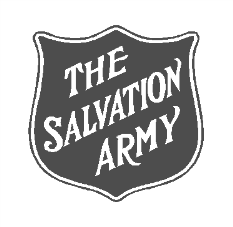 INCIDENT COMMANDERReports to: Divisional Commander / Area CommanderGeneral descriptionEvery emergency/disaster relief operation will have an Incident Commander, and there can be only one Incident Commander for the emergency/disaster relief operation. The Incident Commander acts as Belkin House’s primary representative. Normally, the Executive Director, or in his/her absence, a the Director of Residential Services or most senior on-site member of the Management team will function as the Incident Commander.After-hours eventIn the event of an after-hours emergency/disaster event, the on-duty Front Desk staff member will temporarily assume the position of Incident Commander until such time as the Executive Director or a member of Management arrives to assume responsibility.Front Desk staff acting as Incident Commander will have limited powers; restricted to overseeing safety and security, health and well-being of staff and residents, coordinating inter-departmental communication and the delivery of basic operations as required.Otherwise, the Executive Director or Management alternate acting as the Incident Commander will be the on-site manager of the emergency/disaster relief operation and will be responsible for the following:managing the emergency/disaster relief operationassessment of the physical and emotional well-being of the operational staffensuring that all aspects of the emergency/disaster relief operation reflect the mission, principles and policy of The Salvation Army Belkininteracting effectively with other agency leaders, the media, and the general public as required.Responsibilitiesmanage the overall emergency/disaster relief operation and coordinate all emergency service operationsassess the scope of the emergency/disaster and implement assistance programs necessary to meet the needs of emergency/disaster survivorsformulate requests for required personnel and equipmentensure that all standard reports are produced and disseminated, including statistical and financial reportsensure that the emergency/disaster relief operation is conducted commensurate with Salvation Army standards and principlesactively participate in the recovery operations planning process with members of D.H.Q.evaluate the progress of the emergency/disaster relief operation and identify actions to correct deficienciescommunicate critical information or issues to the Divisional Commanderimplement the Incident Command System (ICS) and authorize the expansion of the ICS structure with additional personnel as the emergency/disaster situation warrantsThese ICS sections are:° Operations° Liaison & Public information° Safety & Security° Emotional and spiritual care° Logistics° Finance and administration° PlanningQualifications: a qualified Incident Commander should:possess emergency/disaster experience / taken appropriate emergency/disaster training.plan strategies to achieve designated objectivesbe proactive / identify problem areas and work to overcome themstaff the emergency/disaster relief operation to meet the workloadmonitor span of control and expand ICS as necessarydelegate authority to Command and General Staffsutilize Deputies appropriatelyappropriately integrate The Salvation Army operations with other emergency/disaster relief agenciesidentify policy differences between The Salvation Army and other agencies and work cooperatively to resolve differencesrepresent The Salvation Army to other agency leaders, the media, and the general public•communicate critical issues to divisional headquartersunderstand and abide by the limits of authority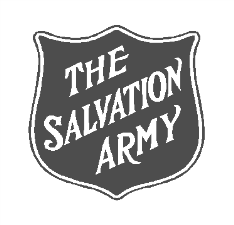 OPERATIONS OFFICERReports to: Incident CommanderGeneral descriptionThe Operations Officer is responsible for managing all direct services during an emergency/disaster relief operation. This includes case management and sheltering. Normally, the Director of Residential Services, or in his/her absence, Manager of Transitional Housing, or in his/ her absence, the Manager of Emergency Shelters will function as the Operations Officer.After-hours eventIn the event of an after-hours emergency/disaster event, the most senior and available on-duty Emergency Shelter staff member will temporarily assume the position of Operations Officer until such time as the Director of Residential Services or a member of Management arrives to assume responsibility. Emergency Shelter staff acting as Operations Officer will have limited powers; restricted to the delivery of basic operations as required.Otherwise, the Director of Residential Services or Management alternate acting as the Operations Officer will be the on-site manager of operations and will be responsible for the following:ResponsibilitiesSupervise all direct services during a emergency/disaster relief operation.Supervise case management activities, including the opening of cases, eligibility determinations, and the disbursement of vouchers and other forms of direct financial assistance. Eligibility determinations and financial awards will be made in accordance with guidelines set by the Belkin House Policy & Procedures.Assess service gaps during the emergency/disaster relief operation and recommend additional direct services to the Incident Commander to meet any unmet needs of emergency/disaster survivors.Open and operate additional emergency shelter beds or other forms of temporary housing as necessary and appropriate.In coordination with the Logistics Section, distribute in-kind donations directly to individuals and families. This may be performed by distributing goods directly off trucks or other vehicles, using a “deliver-and-drop” method of establishing caches of goods at pre-designated facilities or locations, or by opening a bulk distribution centre.Manage additional direct services as the Incident Commander deems necessary and appropriate to relieve the suffering of emergency/disaster victims.Report appropriate statistical information to the Finance and Administration Section, including statistics on the number of meals and individuals served, vouchers written, shelters opened, and similar information.Monitor direct service activities daily and as numbers decline, consult with the Incident Commander to set thresholds for demobilization.Qualifications: a qualified Operations Officer should have:Experience in managing programs that interact with the general public.•Familiarity with Salvation Army standards for casework and rules regarding emergency/disaster victim confidentiality.Familiarity with Salvation Army processes for approving and issuing emergency relief vouchers.Experience in managing mass shelters.PUBLIC INFORMATION & LIAISON OFFICERReports to: Incident CommanderGeneral description: The Public Information & Liaison Officer is responsible for communicating critical information about The Salvation Army’s emergency/disaster relief activities to the media, the general public and internally, to other Salvation Army units.This audience includes emergency/disaster survivors, who will need specific information about Salvation Army recovery programs, as well as a much wider audience of people more generally interested in The Salvation Army’s activities. This wider audience includes mass media outlets, in-kind and financial donors, and Salvation Army personnel.In addition to working within the ICS structure, the Public Information & Liaison Officer will also work in conjunction with divisional public relations personnel who, unless specifically assigned to fill this position, may not be on-site and not a part of ICS organization.The Public Information & Liaison Officer is The Salvation Army’s representative and point of contact to other emergency/disaster relief groups, including government agencies and community and volunteer organizations. Liaisons represent the Army’s interests in these interactions and seek to build cooperative partnerships between these groups and our own organization.In addition, the Public Information & Liaison Officer may be assigned specific responsibilities, such as representing The Salvation Army in a local or provincial Emergency Operations Centre (EOC). The Public Information & Liaison Officer may also be assigned to an emergency/disaster Field Office (DFO) or interact with partnering emergency/disaster relief agencies and church groups. Normally, the Director of Programs, or in his/her absence, Director of Pro Bono & Justice Services, or in his/her absence, the Program & Volunteer Coordinator will function as the Public Information & Liaison Officer.After-hours eventIn the event of an after-hours emergency/disaster event, the Public Information & Liaison Officer position will not be filled.Otherwise, the Director of Programs or their alternate acting as the Public Information & Liaison Officer will be responsible for the following:Responsibilities:Function as the central point of contact for all media organizations.Function as the central dissemination point for all information related to The Salvation Army’s emergency/disaster relief operation.Establish and maintain continuing relationships with media personnel.Arrange media interviews.Prepare and distribute news releases to appropriate television, radio, print and Internet outlets.•Maintain internal communications by disseminating media releases and feature stories to other Salvation Army units.•Develop photographic and/or video documentation of the response effort.•Protect emergency/disaster victims under the Salvation Army’s care from unwarranted media attention and ensure client confidentiality is maintained at all times.Establish and maintain contact with counterparts in other government agencies and volunteer organizations assisting in the relief effort.Function as a point of contact for personnel from agencies and organizations assisting The Salvation Army.Build partnerships between emergency/disaster relief groups and encourage cooperative efforts in dispensing aid.Ensure The Salvation Army is represented at key interagency planning meetings and that the Army is given an appropriate role or responsibility.•Collect, evaluate and disseminate pertinent information or issues raised by other agencies. Report such information to The Salvation Army Incident Commander.•Voice Salvation Army concerns to appropriate government and voluntary contact points and seek resolution to issues.•Initiate and maintain contact with Non-Governmental Organizations such as the St. John Ambulance or Canadian Red Cross Liaison, and any provincial or local counterparts assigned to the emergency/disaster relief operation.•Assist in the formation of community collaborations that will address the needs of emergency/disaster survivors who have “fallen through the cracks” or who require long- term assistance.Coordinate the recruitment, management and assignment of spontaneous volunteers and ensure that appropriate records are kept.•Disseminate Salvation Army situation reports, statistical data, and other critical information to government and voluntary partner organizations.Qualifications: a qualified Public Information & Liaison Officer should have:Experience in working with the media, including television, radio, print, and Internet outlets.Public speaking experience, the ability to speak clearly and concisely, and the confidence to conduct live interviews with television and radio reporters.Excellent writing skills and the ability to generate news releases, feature articles and other publications.Photography or video recording skills.Strong time management skills and the ability to meet media deadlines.Experience in working with government agencies, volunteer groups, and community- based organizations.A thorough understanding of standard EOC operations, and emergency/disaster assistance programs.A thorough understanding of Salvation Army emergency/disaster service programs and the ability to accurately explain these services to others.The ability to meet new people, build partnerships, and work as part of a team.A clear understanding of liaison’s limits of authority and ability to function under theseSAFETY & SECURITY OFFICERReports to: Incident CommanderGeneral descriptionThe Safety Officer is responsible for addressing issues related to safety and security during the emergency/disaster relief operation and ensuring, as much as possible, that emergency/disaster workers are not carelessly hurt or injured. The Safety Officer is authorized to review all aspects of the emergency/disaster relief operation, including direct service programs, equipment, facilities, and personnel practices, to determine possible hazards. The Safety Officer is also responsible for addressing security issues for the facility and for workers during the entire time they are deployed, both on- and off- duty hours. Normally, the Support Services Supervisor , or in his/her absence the ECRF Manager, or in his/her absence, the available OH&S Chair will function as the Operations Officer.After-hours eventIn the event of an after-hours emergency/disaster event, the on-duty Support Services staff member will temporarily assume the position of Safety & Security Officer until such time as the Support Services Supervisor or their alternate arrives to assume responsibility. Support Services staff acting as Safety & Security Officer will have limited powers; restricted to ensuring the basic health, safety and security of residents, staff and facilities.Otherwise, the Support Services Supervisor or their alternate acting as the Safety & Security Officer will be responsible for the following:ResponsibilitiesAssess possible safety and security hazards during the emergency/disaster relief operation and propose appropriate corrective actions to the Incident Commander.Establish security protocols for Salvation Army emergency/disaster workers assigned to emergency/disaster relief operations related to a crime or other mass casualty scene. In conjunction with the Finance and Administration Chief, ensure such workers are properly screened and credentialed before they gain access to the site.Advise Salvation Army emergency/disaster workers of possible security concerns, including threats to their property, while they are deployed during the emergency/disaster operation. These concerns apply both on and off duty. The Safety Officer will advise workers of specific precautions to take for protection.In cooperation with the Logistics Officer, ensure all food on the emergency/disaster relief operation is being prepared, stored and served under sanitary conditions and in accordance with Public Health Department standards. If necessary, serve as the point- of-contact for local Public Health Department food inspectors.Inspect Salvation Army equipment, including vehicles, to ensure the equipment is being operated in accordance with CCOHS safety standards.Inspect the facility to assess possible hazards and ensure the facility meets appropriate fire, building code, or other safety standards.Arrange security guards, public or private, for Salvation Army facilities when necessary.With the concurrence of the Incident Commander, recruit Assistant Safety Officers to provide support or supervision for specific tasks.These tasks may include:° Equipment and facility safety° Food handling safety° On-site security° Off-site security° CCOHS complianceQualifications: a qualified Safety Officer should have:Training in food service safety requirements.Training in CCOHS workplace safety requirements.Training in personal and site security.The ability to communicate safety concerns in a constructive, but firm, manner.EMOTIONAL & SPIRITUAL CARE OFFICERReports to: Incident CommanderGeneral descriptionThe Emotional and Spiritual Care Officer is responsible for managing spiritual and emotional support services on the emergency/disaster operation. This support includes external care for emergency/disaster victims, rescue workers, and the general public as well as internal care for Salvation Army officers, employees, and volunteers. These services may include prayer support and intervention with individuals or groups, conducting private or public memorial services, or holding specific defusing or debriefing meetings with internal or external personnel. The function is not qualified to provide professional mental health counselling and will refer victims in need of prolonged treatment to licensed providers. The Emotional and Spiritual Care Officer should utilize the services of trained individuals to serve on the spiritual and emotional support team and provide supervision and consultation for team members. This team should represent a balance of Emotional and Spiritual Care givers and mental health and social service professionals. All should have formal training in crisis counselling and Critical Incident Stress Management (CISM). Normally, the Transitional Housing Manager,, or in his/her absence the a Caseworker/ Chaplaincy will function as the Emotional and Spiritual Care Officer.After-hours eventIn the event of an after-hours emergency/disaster event, the Emotional and Spiritual Care Officer position will not be filled.Otherwise, the Manager of Transitional Housing or their alternate acting as the Emotional and Spiritual Care Officer will be responsible for the following:ResponsibilitiesProvide supervision and consultation for the spiritual and emotional support team. This will include case consultation, defusing and debriefing services for team members.Coordinate the recruitment of qualified individuals to serve on the spiritual and emotional support team.Provide spiritual care and emotional support services for individuals impacted by the emergency/disaster.Respect and sensitively support persons of differing faiths, including non-Christians, and the “unchurched.”Use “engagement” care and CISM techniques to reach out and assist individuals traumatized by a emergency/disaster event.Respect the limits and capabilities of Salvation Army pastoral and CISM caregivers and be prepared to make immediate referrals to other professional mental health providers for victims who require a more substantive level of care.If the victim has a local pastor, assist the victim or their families in contacting that minister for spiritual support if requested.Arrange for hospital visitation with injured emergency/disaster victims and their families.Arrange and assist with public or private memorial services as required or requested.When appropriate, provide support to coroner offices, morgues, and Emergency/disaster Mortuary Assistance Teams (DMORT). Be prepared to assist government officials and families with issues of victim identification or death notification.Provide defusing services for Salvation Army emergency/disaster workers during and prior to their release from the emergency/disaster operation.Assistant Emotional and Spiritual Care Officers may be assigned to specific tasks, such as:° Chaplaincy° Worship services° Outreach° Hospital / funeral visitation° CISM intervention servicesQualifications: a qualified Emotional and Spiritual Care Officer will:be a committed Christian.have experience and basic understanding of pastoral care.LOGISTICS CHIEFReports to: Incident CommanderGeneral descriptionThe Logistics Chief is responsible for obtaining and managing all resources, food services and equipment necessary to run the emergency/disaster relief operation. These critical assets may include vehicles, supplies, in-kind donations and facilities. In addition, the Logistics Chief coordinates and supervises all logistics personnel, including specialists in communications, information and technology, transportation, warehousing and vehicle maintenance. Normally, the Director of Environmental Services, or in his/her absence the Manager of Food Services, or in his/her absence, the Supervisor of Housekeeping & Maintenance will function as the Logistics Chief.After-hours eventIn the event of an after-hours emergency/disaster event, the on-duty Housekeeping staff member will temporarily assume the position of Logistics Chief until such time as the Director of Environmental Services or their alternate arrives to assume responsibility.Housekeeping staff acting as Logistics Chief will have limited powers; restricted to ensuring the coordination of critical supplies and equipment to departments and residents.Otherwise, the Director of Environmental Services or their alternate acting as the Logistics Chief will be responsible for the following:ResponsibilitiesSupervise the acquisition, inventory and disposition of all food, fuel, water, basic hygiene and other necessary equipment and materials necessary to support the emergency/disaster relief operation.In consultation with the Finance and Administration Chief, purchase, lease and/or solicit all needed equipment and supplies as authorized by the Incident Commander.Develop and maintain an inventory system for all acquired equipment and vehicles (donated, rented, leased or purchased).Supervise the connection and/or restoration of critical services and utilities, such as electricity, gas, water, waste management and telephone to Salvation Army emergency/disaster facilities.Operate warehouses and other facilities to receive and process equipment, supplies and in kind donations.Establish forward supply area(s) and/or staging area(s) as necessary.Supervise all communications activities, including the issuance of communications equipment (such as cellular phones or radios), the activities of amateur radio operators, and the establishment of radio-rooms and other communications hubs.Supervise the information and technology unit, including the deployment, setup and use of computers onsite and the installation of necessary infrastructure, such as power and telephone lines, to support needed computer equipment.Manage all transportation and shipping needs for the emergency/disaster relief operation including setting up accounts and pick-up points with commercial vendors and supervising staff as signed as truck drivers, couriers or other delivery personnel.Supervise all maintenance personnel, including vehicle maintenance providers.With the concurrence of the Incident Commander, establish Logistics units and arrange for supervisors (Coordinators) as needed.Frequently used units include:° Communications° Information and technology° Food, Fuel and other Supplies° Transportation° Vehicle maintenance° WarehousingQualifications: a qualified Logistics Chief will have:Purchasing experience, including food supplies, emergency generator fuel supplies, and acquiring supplies and developing relationships with vendors.Familiarity with in-kind goods management plans and internal Salvation Army procedures for receiving in-kind goods.Warehousing management skills, including the ability to receive, sort and distribute products.Familiarity with procedures for negotiating lease and other purchase agreements.Communications experience with telephone systems, cellular and radio, including amateur radio operations.Fleet management experience, including vehicle procurement and vehicle maintenance.Information and technology experience.FINANCE & ADMINISTRATION CHIEFReports to: Incident CommanderGeneral descriptionThe Finance and Administration Chief is responsible for managing many of the “paperwork” details necessary to support a emergency/disaster relief operation. These responsibilities can be categorized into two main areas: records and reports and accounting. The position is also responsible for supervising the daily administrative operation of the Incident Command Post. Normally, the Director of Business Administration, or in his/her absence the Sr. HR Administrative Assistant, or in his/her absence, the Jr. HR Administrative Assistant will function as the Finance and Administration Chief.After-hours eventIn the event of an after-hours emergency/disaster event, the Finance and Administration Chief position will not be filled.Otherwise, the Director of Business Administration or their alternate acting as the Finance and Administration Chief will be responsible for the following:Specific responsibilitiesMaintain all incident-related records and reports, including statistics, staffing patterns and resource lists.Compile, record and disseminate the daily Situation Report (SitRep) and National Statistical Service (NSS) information for the operation, contributing operational information and statistics to the reports.Maintain all records, including time sheets, for all emergency/disaster workers serving on the relief operation. This includes officers, employees and volunteers.Control the issuance of security credentials to emergency/disaster workers and operate on-site photo identification systems.Coordinate with the Logistics Chief to maintain all contracts and invoices or other financial records related to the acquisition of equipment, material, services and vehicles.Ensure all invoices, bills, vouchers and other requests for payment are appropriately recorded and forwarded for payment.Establish direct-bill accounts withvendors to support the emergency/disaster relief operation.Establish procedures for processing travel vouchers and petty cash requests for on-site emergency/disaster personnel.Address all issues related to insurance claims, insurance coverage, workers’ compensation and similar issues.With the concurrence of the Incident Commander, establish Finance and Administration units and arrange for supervisors (Coordinators) as needed.Frequently used units include:° Accounting° Clerical and office support° Procurement° Statistics and reports° Staffing° Volunteer managementQualifications: a qualified Finance and Administration Chief will have:Familiarity with Salvation Army personnel and risk management policies.Experience with Salvation Army administration, finance and accounting practices, including processing in voices and vouchers.Experience in compiling reports and familiarity with The Salvation Army national statistical system.Excellent organizational and record-keeping skills.PLANNING CHIEFReports to: Incident CommanderGeneral descriptionThe Planning Chief is responsible for assessing community needs during an emergency/disaster relief operation and recommending appropriate short- and long-term Salvation Army assistance programs to meet those needs. Normally, the Manager of Emergency Shelters, or in his/her absence the Manager, SCU, or in his/her absence, the Assistant Manager of Emergency Shelters will function as the Planning Chief.After-hours eventIn the event of an after-hours emergency/disaster event, the Planning Chief position will not be filled.Otherwise, the Manager of Emergency Shelters or their alternate acting as the Planning Chief will be responsible for the following:ResponsibilitiesCollect and analyze information to help determine the severity of the current emergency/disaster situation and the extent of damage.Assess community needs and recommend appropriate Salvation Army assistance programs to meet those needs.When needed, prepare an incident emergency/disaster action plan for the Incident Commander’s approval.Assess the number and experience level of personnel needed to manage the emergency/disaster event and recommend divisional deployments as needed.With the concurrence of the Incident Commander, establish Planning units and arrange for supervisors (Coordinators) as needed.Frequently used units include:° Assessment planning° Demobilization planning° Service delivery planning° Transition planningQualifications: a qualified Planning Chief will have:The ability to conduct a community needs and resources assessment.The ability to research and analyze data.NameExt. No.Direct Line No.Cell or FaxE.MAILPRABATH PULLAY - Executive Director226604.694.6630778.840.7946prabath_pullay@can.salvationarmy.orgPRABATH PULLAY - Executive Director226604.694.6630Fax 604.694.6987prabath_pullay@can.salvationarmy.orgALVIN CHONG231604.694.6625778.246.3663alvin@belkinhouse.caANA MARIA HUAMAN228604.694.6635amhuaman@belkinhouse.caANGELA CHAN249604.694.6643angela_chan@can.salvationarmy.orgBEV BOATENG234604.694.6637778.840.0369bboateng@belkinhouse.caCARO LANDER223604.694.6628778.228.6355clander@belkinhouse.caDAVE BURROWS245604.694.6633778.955.7946dburrows@belkinhouse.caDAWN SAMSON225604.694.6631dsamson@belkinhouse.caERIC SALVADOR252604-694.6642eric_salvador@can.salvationarmy.orgFRAN BLISHEN258604.694.6641778-549-0973fblishen@belkinhouse.caJENNY TANG240604.694.6626778.878.2455jenny_tang@can.salvationarmy.orgJOHN DEWSBURY242604-694-6989jdewsbury@belkinhouse.caJOHN PAVEY251604.694.6648604.341.4374john_pavey@can.salvationarmy.orgKAM TANG229604.694.6644778.838.5928kam_tang@can.salvationarmy.orgLES MCAUSLAND227604.694.6645778.846.8083les_mcausland@can.salvationarmy.orgMANUEL ULLIAC264604.694.6984lifeskills@belkinhouse.caMARIA BULK278604.694.6988mbulk@belkinhouse.caRAFIK DAUDJEE256604.694.6646rdaudjee@belkinhouse.caSIKANDAR SHAH (Thu-Sat)276604.694.6639778.835.2024ecrfoutreach@belkinhouse.caSUSAN TANAKA246604.694.6634stanaka@belkinhouse.caTOBIAS PATON (Mon-Thu)276604.694.6639778.835.2024ecrfoutreach@belkinhouse.caTURAI SOMASUNDERAM233604.694.6627778.846.7670turai@belkinhouse.caVIVIAN CHEN268604.694.6622vivian_chen@can.salvationarmy.orgOtherOtherOtherOtherOtherADMINISTRATION  (8th Flr.)221604.681.3405Fax 604.681.3005BOARDROOM	(8th Flr.)253BUSINESS ADMINISTRATIONFax 604.694.6649COPIER/FAX ROOM  (2nd Flr.)Fax 604.694.6632FINANCE OFFICE249604.694.6643finance@belkinhouse.caFRONT DESK222604.681.3405Fax 604.694.6624frontdesk@belkinhouse.caKITCHEN273MAINTENANCE SHOP232604.694.6620MEN'S SHELTER CLIENT PHONE236MEN'S SHELTER OFFICE (3rd Flr.)247604.694.6636maleshelter@belkinhouse.caRESOURCE CENTRE: ADMIN261604-694-6985RESOURCE CENTRE: COORDINATOR250604-694-6981RESOURCE CENTRE: MH & A COORDINATO263604-694-6680RESOURCE CENTRE: RECEPTION254604-694-6986ROOM #119259SERVER ROOM  (8th Flr.)239WOMEN'S CLIENT PHONE (7th Flr.)255WOMEN'S CLIENT PHONE (6th Flr. East)241WOMEN'S SHELTER OFFICE238604.694.6623femaleshelter@belkinhouse.caECRF DepartmentECRF DepartmentECRF DepartmentECRF DepartmentECRF DepartmentECRF OFFICE235/260604.694.6638Fax 604.683.3455ecrf@belkinhouse.caECRF CLIENT PHONE604.662.3124BELKIN COMMUNITY LIVING PROGRAM276604.694.6639778.835.2024ecrfoutreach@belkinhouse.caABORIGINAL SUPPORT PROGRAM604.220.6713CSC StaffCSC StaffCSC StaffCSC StaffCSC StaffLAK SEHMBI (Parole Officer Supervisor)604.666.8191604.785.9547lak.sehmbi@csc-scc.gc.caDIANE UMEZUKI604.666.9191604.319.5405diane.umezuki@csc-scc.gc.caJIAN WANG604.666.8709604.785.9546jian.wang@csc-scc.gc.caAMANDA SANTIAGO604.666.0175604.314.4778amanda.santiago@csc-scc.gc.caELISA STAPPLER604.666.8332604.328.4884elisa.stappler@csc-scc.gc.caTAJPOUR ROYA (CM Assistant)604.666.8111Fax 604.666.9200roya.tajpour@csc-scc.gc.caGasFortis B.C. Gas1-800-663-9911ElectricityBC Hydro1-888-769-3766WaterCity of Vancouver311604 323 7800 (Day)604 606 2676 (Evening)Kitchen EquipmentMaestro Food Equipment604 623 7876ElevatorsRichmond Elevator604 274 8440Fire ExtinguishersChubb Edwards604 420 4436Fire PanelChubb Edwards604 420 4436Fridge and FreezerMega Hydronics604 441 2108LocksmithAccurate Lock604 526 4291Glass RepairAction Glass604 525 5965Plumbing SystemNational Plumbing604 232 4000HVAC Mechanical SystemMega Hydronic s604 441 2108HVAC Control SystemHoule Controls604 434 2681Electrical SystemHoule Electric604 434 2681Fire Sprinkler SystemChubb Edwards604 420 4436Parkade Overhead DoorOverhead Door604 420 4411Security SystemSmart Tek604 718 1882Elevator PhonesWebb Solutions604 501 6652Intercom SystemAlgo Communications604 438 3333Fire Alarm MonitoringTyco Integrated Security604 683 4111Emergency GeneratorCummins Western604 882 5000Provincial Emergency Program (PEP)1-800-663-3456Police (VPD)Emergency911Non-Emergency604-717-3321Ambulance ServiceEmergency911Non-Emergency872-5151 or 708-7520Fire DepartmentEmergency911Non-Emergency604-665-6000 } Loud }High-Pitched }Raspy }  Intoxicated }  Soft }Deep }Pleasant }  OtherMANNER } Calm } Coherent } Deliberate } Voice Familiar } Angry } Irrational } EmotionalTYPE OF DAMAGEYESNOLOCATION OF DAMAGE (ROOM#)WALLSCollapsedLarge CracksWalls separated from roomTYPE OF DAMAGEYESNOLOCATION OF DAMAGE (ROOM#)FRAMESDistortBentBuckledStretchedTYPE OF DAMAGEYESNOLOCATION OF DAMAGE (ROOM#)ROOFSCollapsed (does not include fallen ceiling tiles)Large cracksTYPE OF DAMAGEYESNOLOCATION OF DAMAGE (ROOM#)FLOORCollapsedLarge cracksTYPE OF DAMAGEYESNOLOCATION OF DAMAGE (ROOM#)Fallen LightFallen CeilingFile Cabinets or Storage Lockers Tipped OverDamaged ComputersPartitions tipped overBroken GlassWater LeakingChemical SpillsOtherTYPE OF DAMAGEYESNOLOCATION OF DAMAGE (ROOM#)Electrical PowerTelephonesWater (sinks, toilets)Heating or CoolingSewage BackupSupply ItemSupply LocationIncident Command Chart, Vests, and Materials2nd  Floor Photocopy Room CabinetFood and Paper/Plastic productsKitchen Supply CupboardBlankets & PillowsHousekeeping Storage Room Laundry RoomFirst Aid KitsFront Desk Security Office KitchenCRF Office8th Floor Copy Room Laundry Room Maintenance  Room 3rd  Floor Shelter Office7th  Floor Shelter OfficesFlashlightsFront Desk Office (1st Floor Lobby) Director of ES’s Office (8th Floor - #806) CRF Office (4th  Floor - #452)BCL Office (3rd  Floor - #352)Male Shelter Offices (3rd Floor - #362) Female Shelter (7th  Floor - #760)Emergency Supplies Cabinets2nd Floor – Photocopy Room 3rd  Floor – Elevator Lobby 4th  Floor – Elevator Lobby 5th  Floor – Elevator Lobby 6th  Floor – Elevator Lobby 7th  Floor – Elevator Lobby 8th  Floor – Photocopy Room